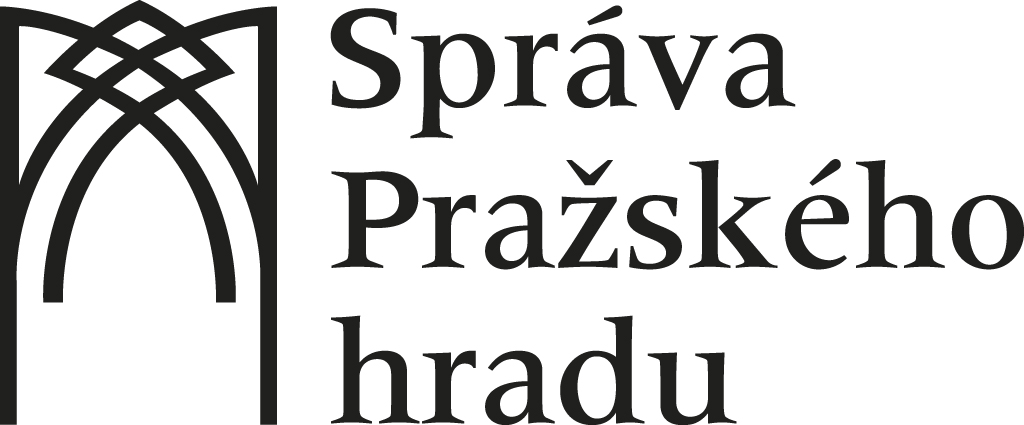 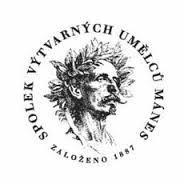 Tisková zpráva – Výstava Má vlast slavnostně zahájena v Jízdárně Pražského hraduPraha 3. 9. 2015Spolek výtvarných umělců Mánes a Správa Pražského hradu dnes pod záštitou pana Miloše Zemana, prezidenta České republiky slavnostně zahajují v Jízdárně Pražského hradu výstavu mistrů české krajinomalby 18. až 21. století pod názvem Má vlast – pocta české krajinomalbě.Mikoláš Aleš, Josef Lada, Antonín a Josef Mánesové, Emil Filla, Toyen, Julius Mařák, Václav Špála, Antonín Slavíček nebo Jan Zrzavý, to jsou jen některá jména z více než dvou setslavných českých krajinářů, jejichž díla můžete shlédnout od 4. září do 1. listopadu 2015 v Jízdárně Pražského hradu a v Galerii Diamant S. V. U. Mánes.Výstava je pořádána po velmi dlouhé odmlce, koná se po více než 30 letech. V expozici jsou vystaveny práce ze sbírky Pražského hradu, které ještě nebyly veřejně představeny. Dále zahrnuje slavná díla našich krajinářů z veřejných sbírek, desítek galerií i soukromých kolekcí.Krajinomalba patřila a patří celosvětově k divácky a návštěvnicky nejpřitažlivějším výtvarným okruhům. Krajiny coby všeobecně srozumitelné a emočně sdílné obrazy evokují jednoznačně pozitivní pocity, jako jsou domov, rodina, svoboda, vlast, harmonie.Cílem výstavy je posílit vědomí národní důležitosti, ukázat rozmanitost koutů celé vlasti, rozličné typy uměleckého pojetí krajinomalby v běhu několika po sobě jdoucích generací. Díla však nepředstavují jen krásu naší země. Najdete mezi nimi i nestárnoucí scenérie z Francie, Itálie, pobřeží Jadranu a dokonce i z exotických krajin, jako jsou například Čína nebo Cejlon, dnešní Srí Lanka. U příležitosti státního svátku dne 28. října 2015 bude o výstavě v omezeném nákladu vydána exkluzivní obrazová publikace. Na více než 700 stranách formátu 237 x 300 mm budou reprodukována všechna vystavená díla spolu s brilantními komentáři našich předních umělců a kritiků jako jsou např. F. X. Šalda, Miloš Jiránek, Zdeněk Würth, František Dvořák, Emil Filla, Václav Špála, Michael Zachař a další. Knihu bude možné zakoupit v běžné distribuční síti, v Galerii Diamant nebo již dnes objednat na webu vystavamavlast.cz. Výstavou i knihou chceme oslavit naše velké malíře, kteří vmalovali na svá plátna během několika staletí krásu, a tím velebili naši zemi – krajinu – vlast.O organizátorech:Spolek výtvarných umělců Mánes vznikl v roce 1887 a existuje dodnes. Od svého počátku sdružuje malíře, sochaře, architekty, skláře, kunsthistroriky a stal se součástí našeho kulturního a společenského života. Hrdě se hlásí k odkazu Josefa Mánesa. Jeho prvním předsedou byl zvolen Mikoláš Aleš.Spolek postavil a vlastnil Spolkový dům Mánes, který mu byl nezákonně zabaven komunistickým režimem.Správa Pražského hradu je příspěvkovou organizací, jejímž účelem je zejména vytváření materiálních podmínek a zajištění technického servisu pro výkon ústavních funkcí prezidenta republiky a správa a provoz areálu Pražského hradu a zámku Lány.Ivan Exner
předseda S.V.U. MánesPro více informací, prosíme, kontaktujte:S.V.U. MánesGalerie Diamant
Spálená 82/4 (roh Rettigové a Lazarské)
110 00 Praha 1 - Nové MěstoTel.: 224 930 324E-mail: svumanes@seznam.cz